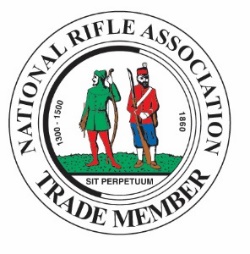 TRADE MEMBERSHIP OPTIONS 2024NON-SHOOTING Trade Membership 2024The National Rifle Association non-shooting Trade Membership offers businesses a ‘one stop’ communication portal to over 10,000 individuals, 800 clubs and their members.Non-shooting membership is designed to support your existing marketing plan and help generate extra leads and increase your sales for far less than the price of a half page ad! For only £166.50 NRA trade members can take advantage of the following:Company website link and description on dedicated supplier page on the NRA website which receives over 2000 hits per month.NRA ‘trade member’ logo can be used on member’s website, stationary and marketing material showing your continued support for the sport. Free listing in the quarterly NRA Trade Journal.Competitive trade area rates at NRA competitionsCompetitive advertising rates in NRA competition publicationsNRA sponsorship opportunities ranging from training days to meeting and events.SHOOTING Trade Membership 2024Trade Members who wish to take advantage of being able to use the Bisley ranges can do so for £555.00 per annum.Benefits of Shooting Trade Membership include the same as a non-shooting Trade Member, as well as the opportunity to book targets at Bisley at NRA member rates.  The following terms apply:Booking ranges can only be made through the Shooting Trade Membership, and not individual membershipsEach booking must be supervised by an NRA RCOShooting Trade Member must sign statement to confirm that their shooting activity is fully compliant with UK Firearms Law, Home Office Guidance and Bisley Range RegulationsEach shooter must have NRA SCC or be supervised one to one by a holder of an NRA SCCShooting Trade Members must provide the NRA with a copy of their insurance certificate proving £10m Public Liability coverHow to get startedComplete the agreement form agreeing to the terms and conditions and return to the Membership Department, National Rifle Association, Bisley Camp, Brookwood, Surrey  GU24 0PB